The Balance between environmental concerns and economic development – China, Pearl Delta. Task 1 – Annotate this map using the information on page 198. 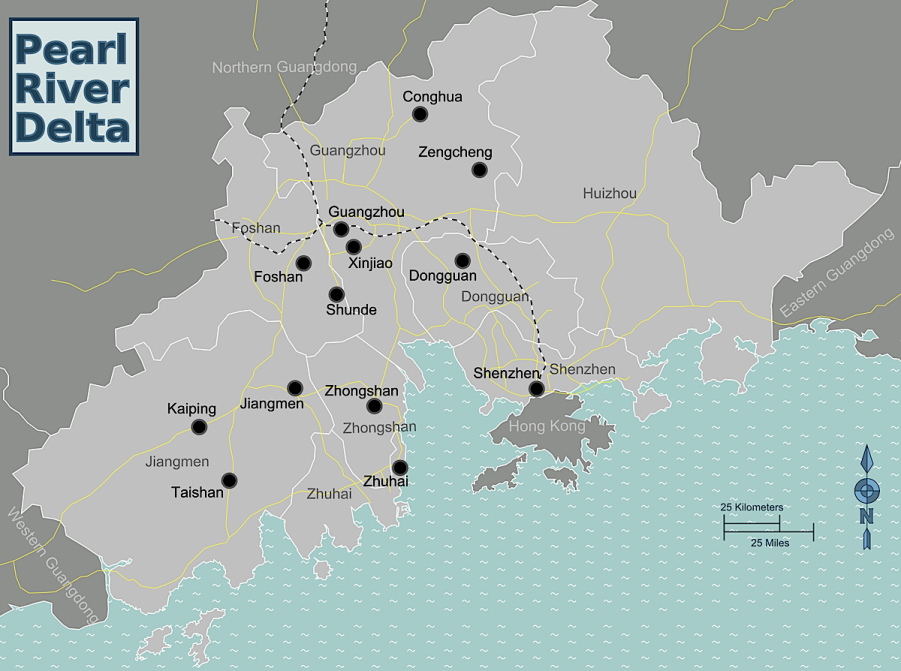 